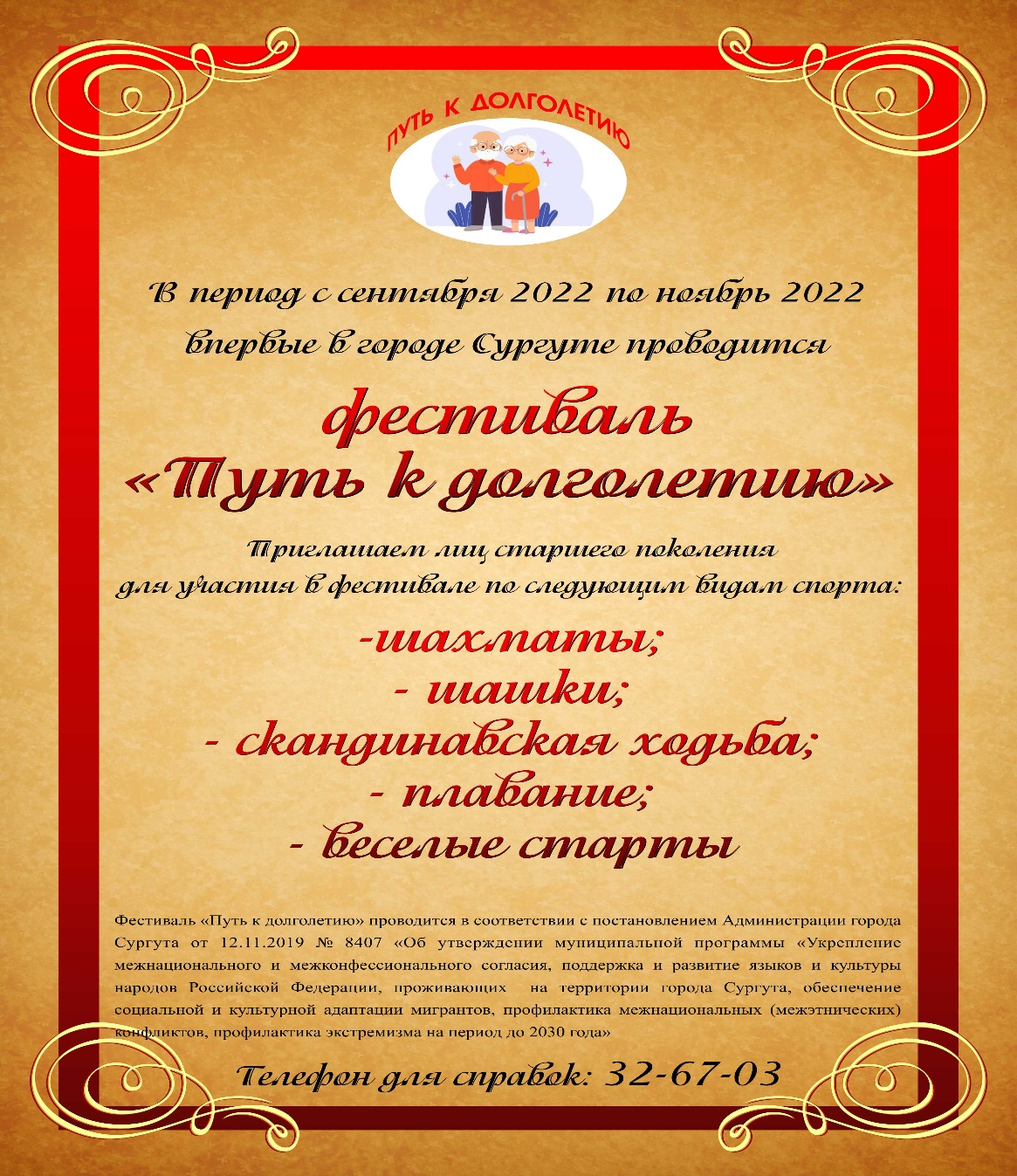 Приглашаем лиц старшего поколения (60+) принять участие в фестивале «Путь к долголетию».В программе мероприятия соревнования по шашкам, шахматам, скандинавской ходьбе и плаванию. На закрытии мероприятия вас ждут веселые старты и праздничный концерт.Звоните 32-67-03Ждем вас! 